Poppy and Brother ArroyoWhen Poppy and I were in our first year in high school our parents decided to make a move to another part of California. This meant that Poppy and I would have to move to a different school. We did not like that idea too much. Fortunately, there was a Sunday School teacher that was married and with no children yet. He knew how much we want to finish our first year of high school before we moved to another school.He and his wife offered to let us stay at their small house they rented and we could go to our parent’s house on the weekends. If I remember correctly, we did not have too much school to finish before the summer vacation came. Our parents said, “Okay.” We were excited because we would finish at our high school and also because Brother Arroyo was such a cool guy.One day we were outside helping Brother Arroyo to wash his car. It soon turned into a big water fight when Poppy had turned the hose on Brother Arroyo. The guy was soaking wet. Poppy did the right then. He ran for his life! Brother Arroyo was a good sport and knew he would eventually have his chance to get back at Poppy.Later that evening Poppy was taking a bath (they did not have a shower). Brother Arroyo figured out a way to unlock the bathroom door. He did it so quietly that Poppy did not know it happened. Then, Brother Arroyo went outside with a shovel and scooped up a large shovel full of dirt. He came into the house and busted through the bathroom door. To Poppy’s surprise, he tossed all the dirt right on top of him. The dirt turned to mud and Poppy was covered with it from the top of his head to his feet. It was a mess.Brother Arroyo laughed. Eventually Poppy laughed. We all had a good time.Twin Power is being a good sport. You do not have to be a twin to be a good sport.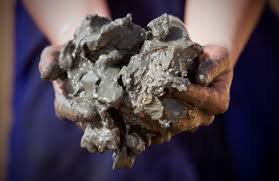 